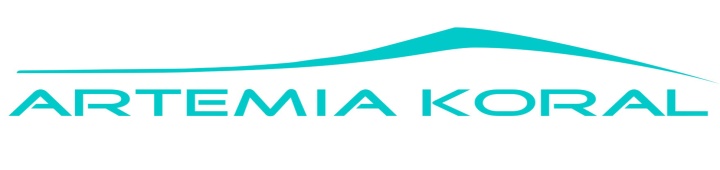 Artemia-koral GmbHNunnenbeckstr. 2790489 Nürnberg Deutschlandwww.artemia-koral.comyulia@artemia-koral.comFax: +49 911/8157011
Tel + 49 911 8157013В настоящий момент мы предлагает Вам рассмотреть следующие продукты на поставку:www.artemia-koral.com							АртикулНаименованиеУпаковка10370Муха 3 мм, сухая20 кг, мешок10380Муха 5-7 мм, сухая20 кг, мешок10390Муха 10 мм, сухая-10400Трубочник, сублимированный8 кг, коробка10410Мотыль, сублимированный6 кг, коборка10411Мотыль, сухой8 кг, картон10420Речная креветка 1-2 см16 кг, мешок10421Речная креветка, 2-4 см16 кг, мешок10540Спирулина, порошок, 100%25 кг, картонная коробка10541Спирулина, хлопья, 30%10 кг, картонная коробка10620Шелкопряд, целый10 кг, картонная коробка10630«Мучной червь», сухой10 кг, картонная коробка10650Артемия, сублимированная7 кг, картонная коробка10710Рыба 3-5 см, сушеная15 кг, картонная коробка10810Сверчки10 кг, картонная коробка10820Кузнечик10 кг, картонная коробка12210Хлопья для золотых рыбок15 кг, картонная коробка12220Цветные хлопья для рыбок15 кг, картонная коробка12230Хлопья для цихлид15 кг, картонная коробка12240Хлопья для тропических рыб15 кг, картонная коробка12250Хлопья для дискусов15 кг, картонная коробка12260Хлопья для всех видов рыб15 кг, картонная коробка12270Хлопья для карпов Кои15 кг, мешок12280Артемия, хлопья15 кг, картонная коробка12290Спирулина, хлопья15 кг, картонная коробка12300Трубочник, хлопья15 кг, картонная коробка12310Гранулы для черепах15 кг, картонная коробка12320Гранулы для цихлид15 кг, картонная коробка12330Палочки для карпов Кои15 кг, картонная коробка12340Гранулы для золотых рыбок15 кг, картонная коробка12350Цветные гранулы для карпов Кои 15 кг, картонная коробка12360Гранулы для дискусов15 кг, картонная коробка12370Гранулы для неонов15 кг, картонная коробка12380Гранулы для морских рыб15 кг, картонная коробка12390Спирулина, таблетированная15 кг, картонная коробка12400Таблетки, сублимированные15 кг, картонная коробка12410Таблетки для всех видов рыб15 кг, картонная коробка12420Смешанные палочки15 кг, мешок